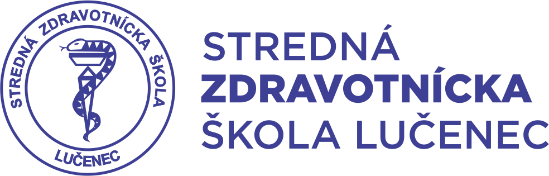 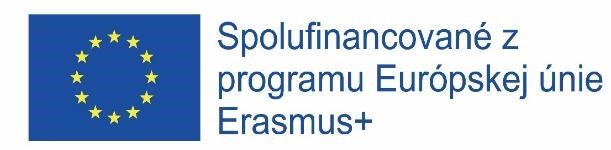 Prihláška žiaka na Mobilitu učiacich sa a zamestnancov OVP  Miesto :                                                                    Dátum : Osobné údaje Meno a priezvisko:Dátum narodenia:r.č.r.č.Adresa: Ulica: č. d.:      Adresa: obec/mesto: Adresa: PSČ:           okres: Trieda:  Číslo OPSociálne prostredie rodiny rodiny Poberanie sociálnehoeho štipendia  Áno                     Nie Počet súrodencovNezamestnaný rodič Áno                     Nie Invalidný rodič  Áno                     Nie Podpis žiaka   Podpis zákonného zástupcu Správanie a vzdelávacie výsledky  Správanie a vzdelávacie výsledky  Prospech z odborných profilujúcich predmetov OŠS, OTY, OŠECelkový priemer známokDochádzkaŠkolské akcie Správanie, osobnosťPodpis triedneho učiteľa   Preferované miesto zahraničnej odbornej stáže (ak sa neviete rozhodnúť vyberajte ich v poradí podľa Vašej preferencie)Preferované miesto zahraničnej odbornej stáže (ak sa neviete rozhodnúť vyberajte ich v poradí podľa Vašej preferencie)PortugalskoHradec KrálovéČeské Budějovice